Publicado en Extremadura el 28/02/2018 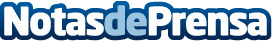 Sector extremeño de franquicia facturó más de 100 millones de euros en 2017El sector de la franquicia en la Comunidad Autónoma de Extremadura facturó durante el pasado año 102 millones de euros, lo que supone cuatro millones más en relación al ejercicio anteriorDatos de contacto:Vanessa Cava927 233 244Nota de prensa publicada en: https://www.notasdeprensa.es/sector-extremeno-de-franquicia-facturo-mas-de Categorias: Franquicias Finanzas Comunicación Extremadura Emprendedores Consumo http://www.notasdeprensa.es